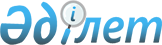 Мәскеу қаласындағы мәжiлiс туралыҚазақстан Республикасы Премьер-Министрiнiң өкімі 6 қазан 1993 ж. N 442-ө



          Тәуелсiз Мемлекеттер Достастығы мемлекеттерiнiң басшылары
Қеңесiнiң 1993 жылғы 24 қыркүйекте Мәскеу қаласында өткен мәжiлiсiнде
қабылданған шешiмдердi жүзеге асыру мақсатында:




          1. Қазақстан Республикасының Сыртқы iстер министрлiгi, Экономика
министрлiгi, Әдiлет министрлiгi Экономикалық одақ құру туралы Шартты,
Достастыққа мүше мемлекеттер басшылары Мәскеу қаласында қол қойған
өзге де Келiсiмдер мен Шешiмдердi белгiленген тәртiппен Қазақстан
Республикасы Жоғарғы Кеңесiнiң бекiтуiне ұсынатын болсын, басқа
министрлiктер мен ведомстволар аталған құжаттардан туындайтын
мiндеттемелердi тiркелiп отырған қосымшаға сәйкес орындауға шаралар
қолдансын.




          Шешiмдердiң орындалуына бақылау жүргiзу Қазақстан Республикасының
Президентi мен Министрлер Кабинетi Аппаратының тиiстi бөлiмдерiне
жүктелсiн.




          2. Қазақстан Республикасының Экономика министрлiгi, Қаржы
министрлiгi, Сыртқы экономикалық байланыстар министрлiгi, Әдiлет
министрлiгi, Сыртқы iстер министрлiгi, басқа да министрлiктер мен
ведомстволар Экономикалық одақ құру туралы Шарттың ережелерiн жүзеге
асыру жөнiндегi келiсiмдердiң жобаларын әзiрлеуге қатысуды (даярлауды)
қамтамасыз ететiн болсын (жоспар-график тiркелiп отыр).




          Жалпы басшылық Қазақстан Республикасы Премьер-министрiнiң
Бiрiншi орынбасары, Үйлестiру-консультациялық Комитеттiң мүшесi
Д.Х. Сембаевқа жүктелсiн.




          3. Қазақстан Республикасының Сыртқы iстер министрлiгi, Әдiлет
министрлiгi және Экономика министрлiгi мүдделi министрлiктермен және
ведомстволармен бiрлесiп, Тәуелсiз Мемлекеттер Достастығы
мемлекеттерiнiң басшылары Кеңесi мен үкiмет басшылары Кеңесiнiң
кезектi мәжiлiсiнiң қарауына және күн тәртiбiне кiргiзудi талап
ететiн мәселелер жөнiндегi ұсыныстарды табыс етсiн.








            Премьер-министр





                                            Қазақстан Республикасы



                                            Премьер-министрiнiң
                                            1993 жылғы 6 қазандағы
                                                 N 442 өкiмiне
                                                   қосымша











                      Тәуелсiз Мемлекеттер Достастығы мемлекеттерi басшылары




                      Кеңесiнiң Мәскеу қаласында 1993 жылғы 24 қыркүйектегi




                      мәжiлiсiнде қабылданған шешiмдердi жүзеге асыру




                      жөнiндегi құжаттардың жобаларын әзiрлеудiң




                                                        жоспар-графигi




                                                            (КЕСТЕ)






                                        Тәуелсiз Мемлекеттер Достығы



                                        Үкiмет басшылары кеңесiнiң
                                        1993 жылғы 24 қыркүйектегi
                                        шешiмiмен мақұлданған











                              Экономикалық одақ құру туралы шарттың қағидаларын




                              жүзеге асыруға мүмкiндiк беретiн үкiметаралық




                              келiсiмдердiң жобаларын әзiрлеудiң




                                                    жоспар-графигi




                                                          (КЕСТЕ)








					© 2012. Қазақстан Республикасы Әділет министрлігінің «Қазақстан Республикасының Заңнама және құқықтық ақпарат институты» ШЖҚ РМК
				